Разъяснения законодательства подготовлены при использовании СПС «КонсультантПлюс»В соответствии с Распоряжением Правительства Российской Федерации от 05.12.2022 № 3731-р утвержден перечень специализированных продуктов лечебного питания для детей-инвалидов на 2023 годВ целях реализации пункта 3 части 5 статьи 3 Федерального закона от 30 декабря 2020 г. № 491-ФЗ "О приобретении отдельных видов товаров, работ, услуг с использованием электронного сертификата", подготовлен перечень, согласно которому с использованием электронного сертификата могут приобретаться также специализированные продукты лечебного питания для детей-инвалидов, определяемые Правительством.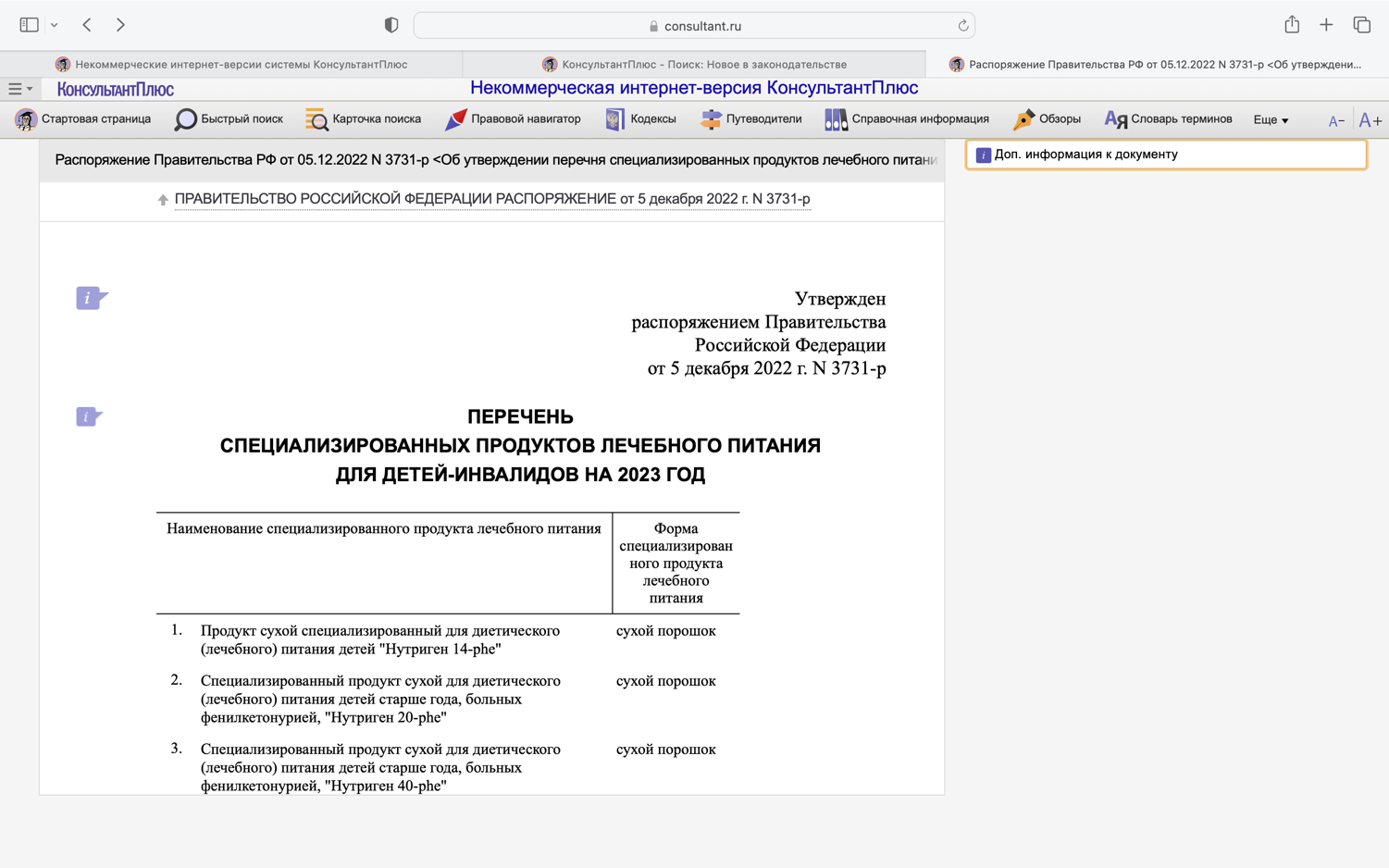 Старший помощник прокурора района Малахова Ю.А. В соответствии с распоряжением Правительства Российской Федерации от 05.12.2022 № 3759-Р утвержден перечень медицинских психиатрических противопоказаний для осуществления отдельных видов профессиональной деятельности и деятельности, связанной с источником повышенной опасностиВ перечне приводятся психические расстройства и расстройства поведения в случаях, если они являются хроническими и затяжными с тяжелыми стойкими или часто обостряющимися болезненными проявлениями, а также код заболевания по Международной статистической классификации болезней и проблем, связанных со здоровьем, 10-го пересмотра.Старший помощник прокурора района Малахова Ю.А. В соответствии с Федеральным законом от 05.12.2022 №507-ФЗ усовершенствован порядок изъятия у собственника земельного участка из земель сельскохозяйственного назначения в случае его неиспользования по целевому назначениюУказанным Федеральным законом предусмотрена возможность изъятия земельного участка в случае его неиспользования по целевому назначению в течение трех и более лет к моменту осуществления федерального государственного земельного контроля (надзора); уточнен порядок продажи изъятых участков с публичных торгов; введен запрет на переход, прекращение права собственности на земельный участок из земель сельскохозяйственного назначения в случае его неиспользования по целевому назначению или использования с нарушением законодательства РФ, а также на передачу такого участка в ипотеку.При выявлении нарушений в ЕГРН вносится запись о невозможности государственной регистрации перехода, прекращения права собственности на земельный участок и ипотеки как обременения на такой участок, за исключением случаев перехода права собственности в порядке универсального правопреемства.В случае если выявленные нарушения закона не устранены в срок, установленный в предписании, выданном уполномоченным органом, в отношении такого земельного участка (посредством внесения в ЕГРН соответствующей записи) запрещается совершение любых сделок до завершения рассмотрения судом дела об изъятии земельного участка.Федеральный закон вступает в силу со дня его официального опубликования.Старший помощник прокурора района Малахова Ю.А. В соответствии с Федеральным законом от 05.12.2022 № 509-ФЗ сокращены сроки согласования и предоставления земельных участков, находящихся в государственной и муниципальной собственностиСроки принятия решений в ряде случаев сокращены с 30 до 20 дней, при этом в случае, если схема расположения земельного участка на кадастровом плане территории подлежит согласованию, - с 45 до 35 дней.На собственников земельных участков и лиц, не являющихся собственниками, возложена обязанность в случае обнаружения пожара на земельном участке, используемом для сельскохозяйственного производства, немедленно уведомить пожарную охрану и оказывать ей содействие при тушении пожара на данном земельном участке.Настоящий Федеральный закон вступает в силу с 1 марта 2023 года.Старший помощник прокурора района Малахова Ю.А. В соответствии с Федеральным законом от 05.12.2022 № 512-ФЗ размер задатка при продаже приватизируемого имущества, начальная цена которого составляет менее 100 млн. рублей, снижен с 20% до 10%Указанный Федеральный закон принят в целях расширения круга потенциальных покупателей приватизируемого государственного и муниципального имущества. Данная мера позволит потенциальным покупателям снизить затраты на обслуживание заемных средств, необходимых для участия в приватизационных торгах (задаток).Начало действия документа - 16.12.2022.Старший помощник прокурора района Малахова Ю.А. Федеральным законом от 05.12.2022 № 491-ФЗ внесены изменения в ст. 262 Трудового кодекса Российской Федерации, согласно которой закрепляется право лиц, осуществляющих уход за детьми-инвалидами, на дополнительные оплачиваемые выходные дниОдному из родителей (опекуну, попечителю) для ухода за детьми-инвалидами по его письменному заявлению предоставляются четыре дополнительных оплачиваемых выходных дня в месяц, которые могут быть использованы одним из указанных лиц либо разделены ими между собой по их усмотрению. Однократно в течение календарного года допускается использование до двадцати четырех дополнительных оплачиваемых выходных дней подряд в пределах общего количества неиспользованных дополнительных оплачиваемых выходных дней, право на получение которых имеет один из родителей (опекун, попечитель) в данном календарном году. График предоставления указанных дней в случае использования более четырех дополнительных оплачиваемых дней подряд согласовывается работником с работодателем. Оплата каждого дополнительного выходного дня производится в размере среднего заработка и порядке, который устанавливается федеральными законами. Порядок предоставления указанных дополнительных оплачиваемых выходных дней устанавливается Правительством Российской Федерации.Федеральный закон вступает в силу с 1 сентября 2023 года.Старший помощник прокурора района Малахова Ю.А. В соответствии с Федеральным законом от 05.12.2022 №475-ФЗ закреплена возможность направления средств материнского (семейного) капитала на получение ежемесячной выплаты до достижения ребенком возраста трех лет независимо от очередности его рожденияВ соответствии с Федеральным законом от 05.12.2022 №475-ФЗ  внесены изменения в Федеральный закон «О дополнительных мерах государственной поддержки семей, имеющих детей» и Федеральный закон «О ежемесячных выплатах семьям, имеющим детей».  	Согласно изменениям средства маткапитала могут направляться на получение ежемесячной выплаты при условии, что размер среднедушевого дохода семьи не превышает двукратную величину прожиточного минимума на душу населения, установленную в субъекте Российской Федерации на дату обращения за назначением выплаты. При наличии в семье нескольких детей в возрасте до трех лет ежемесячная выплата может быть назначена на каждого ребенка.Также законом внесены изменения в Федеральный закон от 28 декабря 2017 года № 418-ФЗ «О ежемесячных выплатах семьям, имеющим детей», которыми из него исключены положения о ежемесячной выплате в связи с рождением (усыновлением) второго ребенка.Кроме этого, уточняется, что право на получение ежемесячной выплаты в связи с рождением (усыновлением) первого ребенка возникает в случае, если ребенок рожден (усыновлен) в период с 1 января 2018 года до 1 января 2023 года и является гражданином Российской Федерации.Федеральный закон вступает в силу с 1 января 2023 года. Право на получение ранее назначенной ежемесячной выплаты в связи с рождением (усыновлением) второго ребенка сохраняется за гражданами до окончания периода, на который указанная выплата была назначена, или до назначения данным гражданам ежемесячного пособия в связи с рождением и воспитанием ребенка и реализуется в порядке и на условиях, действовавших до дня вступления в силу настоящего Федерального закона.Старший помощник прокурора района Малахова Ю.А. Меры воспитательного характера для несовершеннолетних? Что это такое и в каких случаях и кем они применяются? Ответ на этот вопрос озвучен в положениях ст. 90 Уголовного кодекса РФ.Так,  несовершеннолетний, совершивший преступление небольшой или средней тяжести, может быть освобожден от уголовной ответственности, если будет признано, что его исправление может быть достигнуто путем применения принудительных мер воспитательного воздействия. Указанная мера воздействия не является уголовным наказанием.В этом случае суд может либо вынести постановление о прекращении уголовного преследования применив к несовершеннолетнему принудительные меры воспитательного воздействия (ст. 427 Уголовно-процессуального кодекса РФ), либо вынести обвинительный приговор с назначением подсудимому мер воспитательного воздействия вместо наказания (ч. 1 ст. 432 Уголовно-процессуального кодекса РФ).Несовершеннолетнему могут быть назначены следующие меры  воспитательного воздействия:предупреждение; передача под надзор родителей или лиц, их заменяющих, либо специализированного государственного органа; возложение обязанности загладить причиненный вред; ограничение досуга и установление особых требований к поведению несовершеннолетнего. При этом суд может назначить одновременно несколько принудительных мер воспитательного воздействия. Срок применения принудительных мер воспитательного воздействия устанавливается продолжительностью от одного месяца до двух лет при совершении преступления небольшой тяжести и от шести месяцев до трех лет — при совершении преступления средней тяжести. В случае систематического неисполнения несовершеннолетним принудительной меры воспитательного воздействия эта мера по представлению специализированного государственного органа отменяется и материалы направляются для привлечения несовершеннолетнего к уголовной ответственности.     Старший помощник прокурора района Миронова Н.Г.      Назначение наказания лицу, признанному больным наркоманиейВопрос: В каких случаях суд может возложить на осужденного обязанность пройти лечение от наркомании?Ответ: Статьей 72.1 УК РФ предусмотрено право суда при назначении лицу, признанному больным наркоманией, основного наказания в виде штрафа, лишения права занимать определенные должности или заниматься определенной деятельностью, обязательных работ, исправительных работ или ограничения свободы, возложить на осужденного обязанность пройти лечение от наркомании, медицинскую и социальную реабилитацию. Возложение указанных обязанностей возможно только при постановлении судом приговора.Вопрос: В каком порядке лицо может быть признано больным наркоманией?Ответ: Только экспертным путем устанавливается данный факт. В силу требований пункта 3.2 статьи 196 УПК назначение и производство судебной экспертизы обязательно, если необходимо установить психическое или физическое состояние подозреваемого, обвиняемого, когда имеются основания полагать, что он является больным наркоманией.Систематическое употребление наркотических средств, психотропных веществ и их прекурсоров может предполагать наличие признаков наркомании. Однако, положения статьи 72.1 УК РФ могут применяться только, если в результате проведения судебно-психиатрических экспертиз будет установлен именно диагноз «наркомания».Вопрос: Кто контролирует исполнение осужденным обязанности пройти лечение от наркомании?Ответ: В соответствии с частью 2 статьи 72.1 УК РФ контроль за исполнением осужденным обязанности пройти лечение от наркомании, медицинскую и социальную реабилитацию осуществляется уголовно-исполнительной инспекцией, на которую также возложена обязанность решить вопрос, в каком медицинском учреждении осужденный должен пройти курс лечения и реабилитацию.     Старший помощник прокурора района Миронова Н.Г. «Медицинский» налоговый вычет распространили на взрослых детейВ соответствии с п.3 ч.1 ст.219 Налогового кодекса РФ гражданин имеет право получить социальный вычет по налогу на доходы физических лиц за медицинские услуги по расходам на детей, в том числе усыновленных.Ранее вычет можно было заявить на ребенка возрастом до 18 лет. Согласно изменениям, внесенным в указанную статью Федеральным законом от 14.07.2022 № 323-ФЗ, гражданин может получить социальный налоговый вычет также по соответствующим расходам на детей возрастом до 24 лет. Для этого они должны очно обучаться в образовательных организациях. Остальные условия для получения вычета остались прежними.Поправка применима к расходам, понесенным с 2022 года.При этом взносы, уплаченные налогоплательщиком по договорам добровольного страхования своих детей в возрасте до 24 лет, обучающихся по очной форме, также будут учитывать при предоставлении социального налогового вычета за медицинские услуги по расходам на них.Данный вычет также распространили на несущих обязанности опекуна или попечителя над другим лицом, который был его подопечным, после прекращения опеки или попечительства: то есть до 24 лет при соблюдении указанных выше условий.     Старший помощник прокурора района Миронова Н.Г. «Медицинский» налоговый вычет распространили на взрослых детейРодители могут возвращать до 6 500 рублей в год за расходы на очное обучение ребенка до 24 лет. Лимит вычета – не более 50 тысяч рублей в год на одного ребенка.Если в одном налоговом периоде налоговый вычет не может быть использован, остаток не переносится на следующий год.Получить такой вычет можно как через работодателя, так и путем предоставления декларации, однако, в первом случае, лишь в том году, в котором производилась оплата обучения.Для оформления вычета через работодателя необходимо запросить справку о праве на вычет в личном кабинете на сайте ФНС. Справка поступит работодателю напрямую в течение 30 дней. При начислении НДФЛ налоговая база уменьшится на сумму вычета, а работник получит заплату больше средней.Для оформления вычета по декларации по окончании года необходимо заполнить форму в личном кабинете налогоплательщика на сайте ФНС. Подать декларацию можно в течение трех лет после того года, в котором было оплачено обучение.     Старший помощник прокурора района Миронова Н.Г.      Последствия «обналичивания» средств материнского капиталаМатеринский капитал – одна из самых распространенных мер государственной поддержки семьи и материнства. Федеральным законом «О дополнительных мерах государственной поддержки семей, имеющих детей» предусмотрены способы использования средств материнского (семейного) капитала и их строго целевое назначение. Любые способы, позволяющие «обналичить» средства материнского (семейного) капитала, незаконны и преследуются уголовным законом. В этой связи, ст. 159.2 Уголовного кодекса РФ предусматривает уголовную ответственность за мошенничество при получении выплат, при получении пособий, компенсаций, субсидий и иных социальных выплат, установленных законами и иными нормативными правовыми актами, путем представления заведомо ложных и (или) недостоверных сведений, а равно путем умолчания о фактах, влекущих прекращение указанных выплат.К примеру, направление средств материнского капитала на приобретение непригодного для проживания жилого помещения не соответствует целевому назначению этих средств и не способствует созданию детям надлежащих условий, обеспечивающих их достойную жизнь, что влечет предусмотренную ответственность по ст.159.2 УК РФ, а также является основанием для взыскания с «мошенника» денежных средств материнского (семейного) капитала в пользу Пенсионного фонда РФ.Распространенной схемой мошенничества со средствами материнского капитала являются получение материнского капитала лицами, не имеющими на это законных прав (подделка свидетельства о рождении ребенка); сообщение заведомо ложных сведений о себе и своей семье при подаче заявления в Пенсионный фонд РФ, либо сокрытие информации, которая запрещает получение материнского капитала; приобретение недвижимого имущества под видом жилого помещения, а также предоставление недостоверных, подложных документов при оформлении материнского капитала. Материнский капитал является поддержкой для семей, решившихся на рождение детей, а не средством незаконного обогащения.    Старший помощник прокурора района Миронова Н.Г.      Основания для выселения бывших членов семьи нанимателяПо общему правилу, в соответствии с частью 4 статьи 31 ЖК РФ в случае прекращения семейных отношений с собственником жилого помещения право пользования данным жилым помещением за бывшим членом семьи собственника этого жилого помещения не сохраняется (ч.4 ст. 31 Жилищного кодекса РФ). Это означает, что бывшие члены семьи собственника утрачивают право пользования жилым помещением и должны освободить его (часть 1 статьи 35 ЖК РФ). В противном случае собственник жилого помещения вправе требовать их выселения в судебном порядке без предоставления другого жилого помещения. В некоторых случаях эта норма не действует, в частности (ч. 4 ст. 31 ЖК РФ; ст. 19 Закона от 29.12.2004 N 189-ФЗ): -если право пользования квартирой сохранено за бывшим членом семьи        -  на основании соглашения между собственником и бывшим членом его семьи;  - если право пользования квартирой сохранено за бывшим членом семьи на основании решения суда; - если в момент приватизации квартиры бывший член семьи имел равные права пользования квартирой с лицом, ее приватизировавшим. Принятие судом решения о сохранении права пользования жилым помещением за бывшим членом семьи на определенный срок допускается частью 4 статьи 31 Жилищного кодекса Российской Федерации при установлении следующих обстоятельств: а) отсутствие у бывшего члена семьи собственника жилого помещения оснований приобретения или осуществления права пользования иным жилым помещением (то есть у бывшего члена семьи собственника не имеется другого жилого помещения в собственности, отсутствует право пользования другим жилым помещением по договору найма; б) отсутствие у бывшего члена семьи собственника возможности обеспечить себя иным жилым помещением (купить квартиру, заключить договор найма жилого помещения и др.) по причине имущественного положения (отсутствует заработок, недостаточно средств) и других заслуживающих внимания обстоятельств (состояние здоровья, нетрудоспособность по возрасту или состоянию здоровья, наличие нетрудоспособных иждивенцев, потеря работы, учеба и т.п.). При определении продолжительности срока, на который за бывшим членом семьи собственника жилого помещения сохраняется право пользования жилым помещением, суд исходит из принципа разумности и справедливости, конкретных обстоятельств каждого дела, учитывая материальное положение бывшего члена семьи, возможность совместного проживания сторон в одном жилом помещении и другие заслуживающие внимания обстоятельства. Также не подлежит выселению из спорной квартиры один из родителей, осуществляющий свои обязанности, поскольку его выселение сделает невозможным осуществление ежедневной заботы, попечение, воспитание своего ребенка при раздельном проживании родителей.     Старший помощник прокурора района Миронова Н.Г.     Уголовная ответственность за вандализмВандализм – это осквернение зданий или иных сооружений, порча имущества на общественном транспорте или в иных общественных местах. Ответственность за совершение подобных действий предусмотрена статьёй 214 УК РФ.Общественная опасность вандализма состоит не только в том, что эти действия грубо нарушают общественный порядок, спокойствие граждан, нормы общественной нравственности, но и причиняют вред имуществу путем осквернения зданий и иных сооружений, порчи имущества, а также причиняют духовный вред обществу. Наиболее часто предметом вандализма становятся памятники государственным и общественным деятелям, писателям, поэтам, художникам, ученым и памятники, установленные в мемориальных комплексах, а также скульптурные, архитектурные и художественные композиции, посвященные памятным историческим событиям, военным, трудовым подвигам, научным и техническим достижениям. Вандализм наказывается штрафом в размере до сорока тысяч рублей или в размере заработной платы или иного дохода осужденного за период до трех месяцев, либо обязательными работами на срок до трехсот шестидесяти часов, либо исправительными работами на срок до одного года, либо арестом на срок до трех месяцев. Максимальное наказание за данное преступление может достигать трех лет лишения свободы.     Старший помощник прокурора района Миронова Н.Г.      Ответственность за причинение побоевПобои – это причинение телесных повреждений, не влекущих вреда здоровью пострадавшего, путем неоднократного нанесения ударов. Ответственность за нанесение побоев предусмотрена как административная в статье 6.1.1. КоАП РФ, так и уголовная в статьях 116 и 116.1 УК РФ.Уголовная ответственность по ст.116 УК РФ наступает лишь в случае причинения побоев из хулиганских побуждений, при наличии политических, идеологических, расовых мотивов, национальной или религиозной ненависти или вражды, ненависти или вражды в отношении какой-либо социальной группы. То есть, в случае причинения побоев во время драки, при отсутствии указанных мотивов, лицо может быть привлечено к административной ответственности. Согласно санкции статьи, побои наказываются обязательными либо исправительными работами, ограничением свободы либо принудительными работами, а также и лишением свободы сроком до 2 лет.За нанесение побоев или совершение иных насильственных действий, причинивших физическую боль, но не повлекших последствий, указанных в статье 115 УК РФ, если эти действия не содержат уголовно-наказуемого деяния, статьёй 6.1.1 КоАП РФ предусмотрена административная ответственность. Повторный факт совершения административного правонарушения образует состав преступления, предусмотренного ст.116.1 УК РФ, за которое виновное лицо, в соответствии с санкцией статьи, наказывается штрафом в размере до сорока тысяч рублей или в размере заработной платы или иного дохода осужденного за период до трех месяцев, обязательными либо исправительными работами, арестом до 3 месяцев.Следует обратить внимание, что период времени, в течение которого лицо, ранее подвергнутое административному наказанию, будет подлежать привлечению к уголовной ответственности, составляет 1 год. При этом уголовная ответственность наступает при достижении виновным лицом 16 лет.      Старший помощник прокурора района Миронова Н.Г.      Ответственность за «телефонный терроризм»В соответствии с ч. 1 ст. 207 Уголовного кодекса Российской Федерации, телефонным терроризмом следует считать заведомо ложное сообщение о готовящемся террористическом акте (взрыве, поджоге или иных действиях, создающих опасность гибели людей, причинения значительного имущественного ущерба либо наступления иных общественно опасных последствий), совершенное из хулиганских побуждений.Любые проявления, связанные с ложными сообщениями о готовящемся террористическом акте, также являются уголовно наказуемыми деяниями. Телефонные террористы, как следует из статьи 207 УК РФ, совершают ложные звонки исключительно из хулиганских побуждений по мотивам шуток, розыгрышей, а иногда и с целью отвлечения внимания правоохранительных органов от раскрытия реальных преступлений и предотвращения их совершения.Уголовная ответственность за совершение преступления, предусмотренного статьей 207 УК РФ, наступает в отношении лица, достигшего ко времени совершения преступления 14 лет.Так, виновному лицу за ложное сообщение об акте терроризма из хулиганских побуждений может быть назначено наказание в виде штрафа в размере от 200 до 500 тыс. руб., либо ограничение свободы на срок до 3 лет, либо принудительных работ на срок от 2 до 3 лет.     Старший помощник прокурора района Миронова Н.Г.     Ответственность за распространение экстремистских материаловСогласно действующему законодательству на территории Российской Федерации запрещается распространение экстремистских материалов, а также их производство или хранение в целях распространения. За их массовое распространение, а равно производство либо хранение в целях массового распространения, предусмотрена административная ответственность по статье 20.29 Кодекса Российской Федерации об административных правонарушениях. Указанное правонарушение влечет за собой наложение административного штрафа:на граждан в размере от одной тысячи до трех тысяч рублей либо административный арест на срок до пятнадцати суток с конфискацией указанных материалов и оборудования, использованного для их производства; на должностных лиц - от двух тысяч до пяти тысяч рублей с конфискацией указанных материалов и оборудования, использованного для их производства; на юридических лиц - от ста тысяч до одного миллиона рублей или административное приостановление деятельности на срок до девяноста суток с конфискацией указанных материалов и оборудования, использованного для их производства.    Старший помощник прокурора района Миронова Н.Г. Отличие коммерческого подкупа от взяткиДавайте рассмотрим, чем отличается коммерческий подкуп от взятки. По объективной стороне эти преступления очень похожи между собой, в обоих случаях идет передача материальных блага (деньги, права на имущество, иные ценные предметы) за действия или бездействия, способствующие продвижению интересов заинтересованных лиц. В чем же тогда отличия. Так, коммерческий подкуп - это незаконная передача лицу, выполняющему управленческие функции в коммерческой или иной организации, денег, ценных бумаг, иного имущества, а также незаконное оказание ему услуг имущественного характера, предоставление иных имущественных прав (в том числе когда по указанию такого лица имущество передается, или услуги имущественного характера оказываются, или имущественные права предоставляются иному физическому или юридическому лицу) за совершение действий (бездействие) в интересах дающего или иных лиц, если указанные действия (бездействие) входят в служебные полномочия такого лица либо если оно в силу своего служебного положения может способствовать указанным действиям (бездействию) ст.204 УК РФ. Взятка же предполагает передачу денежных средств должностному лицу, работающему в государственном аппарате. Взяточник – это обязательно представитель госслужбы, который исполняет административные и управленческие функции, то есть принимает значимые решения, наделен властными полномочиями. Понятие взятки содержится в статье 290 УК РФ.Взаимная выгода от коммерческого подкупа находится в плоскости предпринимательских отношений. При взятке субъектом преступления выступает должностное лицо, при коммерческом подкупе лицо выполняющее управленческие функции в коммерческой организации. Также следует обратить внимание, что в этих преступлениях различен объект преступного посягательства. При подкупе нарушается принципы конкурентной борьбы в условиях рыночной экономики, с помощью коррупционных проявлений в предпринимательской среде. При взятке преступник совершает преступление против государственной власти и интересов государственной службы.      Старший помощник прокурора района Миронова Н.Г.  С 01.03.2023 определен новый перечень рабочих мест, в отношении которых специальная оценка условий труда проводится с учетом установленных особенностейВ силу ч. 7 ст. 9 Федерального закона от 28.12.2013 № 426-ФЗ специальная оценка условий труда (СОУТ) на отдельных рабочих местах осуществляется с учетом особенностей, устанавливаемых уполномоченным федеральным органом исполнительной власти.С 01.03.2023 по 01.03.2029 будет действовать новый перечень рабочих мест, в отношении которых СОУТ проводится с учетом устанавливаемых Минтрудом России особенностей.Он, в частности, содержит рабочие места в организациях – субъектах малого бизнеса (включая ИП), которые отнесены к микропредприятиям и которые занимаются определенной деятельностью, в т. ч. финансовой и страховой деятельностью, образованием, IT-деятельностью, деятельностью по операциям с недвижимостью.Перечень, утвержденный постановлением Правительства РФ от 14.04.2014 № 290, утратит силу (постановление Правительства РФ от 14.10.2022 № 1830).     Старший помощник прокурора района Миронова Н.Г. Особенности оказания платных медицинских услугМедицинская услуга и медицинская помощь имеют разные правовые последствия, однако характеризуются общими чертами.Медицинская помощь: оказывается бесплатно; разновидность социальной помощи; медицинская помощь оплачивается из бюджетов различных уровней.Медицинская услуга:это предмет купли-продажи;
       она предоставляется на основании договора по возмездному оказанию услуг, то есть за ее предоставление взимается плата;Общее между медуслугами и медпомощью - непосредственная связь со здоровьем человека, вмешательством в его организм с риском причинить вред здоровью.Базовым нормативным актом, регулирующим оказание как медицинской помощи, так и медицинских услуг является Федеральный закон "Об основах охраны здоровья граждан в Российской Федерации". Также действует Постановление Правительства РФ "Об утверждении Правил предоставления медицинскими организациями платных медицинских услуг".Этими нормативными актами установлены ОДИНАКОВЫЕ требования как к качеству медуслуг, так и к бесплатной медицинской помощи, то есть, независимо от признака возмездности, любое медицинское вмешательство должно отвечать установленным Стандартам и Правилам.Разница состоит лишь в гражданско-правовых последствиях некачественной медпомощи и медуслуги.Оплатив услугу и получив ее в некачественном варианте у гражданина возникает право требовать возврата уплаченных по договору средств, неустойки, штрафа, возмещения убытков, компенсации морального вреда. В случае с бесплатной медпомощью у гражданина появляется лишь право на компенсацию морального вреда.Основанием для обращения с иском в суд являются не только дефекты и недостатки медицинской помощи, повлекшие причинение вреда здоровью (утрату органа, инвалидность и т.д.), но и любые другие, которые вызвали необходимость более длительного лечения заболевания, предопределили осложнение заболевания, необходимость неоднократного оперативного вмешательства, дискомфорт при реализации простых человеческих потребностей.     Старший помощник прокурора района Миронова Н.Г. 